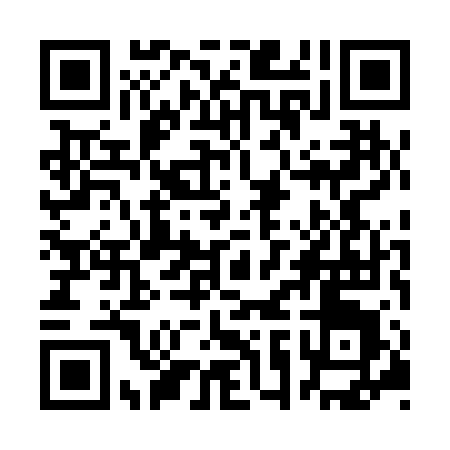 Ramadan times for Jiamusi, ChinaMon 11 Mar 2024 - Wed 10 Apr 2024High Latitude Method: Angle Based RulePrayer Calculation Method: Muslim World LeagueAsar Calculation Method: ShafiPrayer times provided by https://www.salahtimes.comDateDayFajrSuhurSunriseDhuhrAsrIftarMaghribIsha11Mon3:583:585:3911:292:405:195:196:5412Tue3:563:565:3811:282:415:205:206:5513Wed3:543:545:3611:282:425:225:226:5714Thu3:523:525:3411:282:435:235:236:5815Fri3:503:505:3211:282:445:245:247:0016Sat3:483:485:3011:272:455:265:267:0217Sun3:463:465:2811:272:465:275:277:0318Mon3:443:445:2611:272:465:295:297:0519Tue3:423:425:2411:262:475:305:307:0620Wed3:393:395:2211:262:485:315:317:0821Thu3:373:375:2011:262:495:335:337:0922Fri3:353:355:1811:262:505:345:347:1123Sat3:333:335:1611:252:505:365:367:1224Sun3:313:315:1411:252:515:375:377:1425Mon3:283:285:1211:252:525:385:387:1626Tue3:263:265:1011:242:535:405:407:1727Wed3:243:245:0811:242:535:415:417:1928Thu3:223:225:0611:242:545:425:427:2129Fri3:193:195:0411:232:555:445:447:2230Sat3:173:175:0211:232:555:455:457:2431Sun3:153:155:0011:232:565:475:477:261Mon3:123:124:5811:232:575:485:487:272Tue3:103:104:5611:222:575:495:497:293Wed3:083:084:5411:222:585:515:517:314Thu3:053:054:5211:222:595:525:527:325Fri3:033:034:5011:212:595:535:537:346Sat3:013:014:4811:213:005:555:557:367Sun2:582:584:4611:213:015:565:567:388Mon2:562:564:4411:213:015:575:577:409Tue2:532:534:4311:203:025:595:597:4110Wed2:512:514:4111:203:036:006:007:43